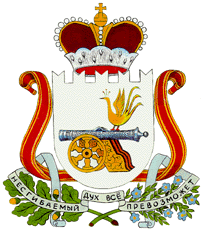 АДМИНИСТРАЦИЯ ДОБРОМИНСКОГО СЕЛЬСКОГО ПОСЕЛЕНИЯГЛИНКОВСКОГО РАЙОНА СМОЛЕНСКОЙ ОБЛАСТИП О С Т А Н О В Л Е Н И Еот «24» апреля  .                            № 22Администрация  Доброминского сельского поселения Глинковского района Смоленской области  п о с т а н о в л я е т:Признать утратившим силу постановление Администрации Доброминского сельского поселения Глинковского района Смоленской области от 30.12.2013 г. № 50 «Об утверждении Административного регламента по исполнению муниципальной функции «Проведение проверок при осуществлении муниципального земельного контроля на территории муниципального образования Доброминского сельского поселения Глинковского района Смоленской области»Настоящее постановление подлежит обнародованию.Контроль за исполнением настоящего постановления оставляю за собой.Глава муниципального образованияДоброминского сельского поселения                                        Глинковского района Смоленской области                                 Л.В. Ларионова                                          О признании утратившим силу постановления Администрации Доброминского сельского поселения Глинковского района  Смоленской области от  30.12.2013г. № 50